  www.sdu.ac.kr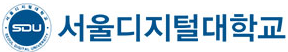 서울디지털대학교와 ‘산학협력 및 산업체위탁교육계약’ 체결을 신청합니다.20   년      월       일기관[업체]명 :대  표  자 :                 [인)❉ 산학협력 신청 구비서류 : 산학협력신청서 1부, 사업자등록증 사본 1부 (FAX 또는 스캔 후 이메일 송부 가능)❉ 문의 : 서울디지털대학교 대외협력처 입학관리팀❉ 메일 : exco@sdu.ac.kr | Tel : 02-2128-3011~3014 | Fax : 02-2128-3017 ❉ 팩스 전송 후 도착여부 확인전화 요망산 학 협 력 협 약 서○○기관과 서울디지털대학교(이하 “대학교”라 한다)는 상호 발전을 위한 우수인력을 양성하고, 공동 연구와 현장실무경험 공유 등을 위하여 협력하기로 하고, 다음과 같이 협약을 체결한다.제1조(목적) 본 협약은 “대학교”가 보유하고 있는 최첨단 온라인교육 기반을 활용하여 “○○기관”소속 임직원들의 자기계발과 직무능력 향상을 도모하고, “○○기관”이 보유하고 있는 현장의 실무기술을 대학교육에 접목시킴으로써 우수 인재의 양성과 실용교육의 활성화에 기여함을 그 목적으로 한다. 제2조(협력 분야) 상호 호혜평등의 원칙에 따라 다음 사항을 협력한다. ① “○○기관”과 “대학교”는 ‘산학협력협약’ 체결을 통하여 상호 발전을 위하여 협력한다. ② “○○기관”과 “대학교”는 별도의 ‘산업체위탁교육계약’을 체결하고, 필요한 경우 “○○기관”의 요청에 따른 맞춤교육과정을 온라인 학위과정 또는 비학위과정으로 개설하고, “○○기관”소속 임직원 중 자격 있는 전문가를 겸임교수로 위촉할 수 있다. ③ “○○기관”과 “대학교”는 각각 발행하는 정기간행물과 각종 발간자료 등을 상호 교환한다. ④ 협약서에 없는 내용은 상호 간 별도 협의를 하여 정할 수 있다.제3조(발효 및 유효기간) ① 본 협약은 양측이 서명한 날로부터 발효하고, 그 유효기간은 서명한 날로부터 4년으로 한다. ② 본 협약은 만료일 2개월 전까지 서면에 의한 별도 해지 통보가 없을 시에는 동일한 조건으로 4년씩 자동 연장하는 것으로 한다. 제4조(기타) 본 협약서는 “○○기관”과 “대학교”가 상호 합의한 사항을 모두 포함하고 있으며, 관련 협약체결 이전의 어떤 계약이나 양해, 약속, 표시를 대신한다.  이 협약을 증명하기 위하여 본 협약서를 2부 작성하여 기명날인하고 양 기관이 각 1부씩 보관한다.2016년    월      일산업체 위탁교육 계약서     ○○기관과 서울디지털대학교(이하 “대학교”라 한다)는 「고등교육법」 제40조 및 「동법시행령」 제53조의 2의 규정에 의거 산업체 위탁교육을 실시함에 있어서 다음 사항을 계약한다.제1조(목적) 이 계약의 목적은 “○○기관” 임직원에 대한 교육을 “대학교”에 위탁하기 위하여 필요한 사항을 정함에 있다.제2조(위탁교육의 과정) ① 위탁교육의 과정은 학위과정 및 비학위과정을 이수하는 것으로 한다. ② 비학위과정은 “대학교”에 시간제 등록을 하거나 부설 평생교육원에 수강하는 것을 말한다.제3조(위탁생의 자격) 위탁생은 이 계약이 체결된 이후 입학 당시 “○○기관”에 재직하고 있는 임직원(무기계약직 포함)으로서 “대학교”의 신(편)입학 자격기준이 있는 자로 한다.제4조(위탁생의 선발과 입학) ① “대학교”는 위탁생으로 추천된 자에 대하여 소정의 입학전형절차를 거쳐 입학을 허가한다.  ② 위탁생은 “○○기관”에서 선발할 수 있으며, 입학허가의 기준과 절차는 “대학교”의 총장이 정한다. ③ 위탁교육의 모집단위별 위탁생 수는 상호 협의하여 정할 수 있다.제5조(교육과정의 편성) ① 본 계약에 의거 위탁생을 별도 학급으로 편성할 경우에는 “○○기관”과 “대학교”가 공동으로 별도의 교육 과정을 편성할 수 있다. ② 별도 교육과정을 편성하지 않는 경우에는 “대학교”의 「학칙」에 따른다.제6조(산업체의 시설이용) 산업체의 시설사용에 합의가 있을 때에는 사용시설 목록, 사용방법 등을 작성하여 협의를 거쳐 시행할 수 있다.제7조(산업체 임직원의 교수요원 활용) “○○기관” 소속 임직원 중 교수자격이 있는 자에 대하여는 심사를 통하여 “대학교” 겸임교수 또는 비전임교수로 위촉할 수 있다.제8조(교육비 및 등록) ① 위탁생의 교육비는 “대학교” 재학생 등록금 수준으로 하되, “○○기관”과 협의하여 조정할 수 있다. ② “○○기관” 소속 임직원인 위탁생은 입학금 전액과 매학기 수업료의 ○○%를 감면하되, 입학 후 매학기 소정의 성적요건을 충족하여야 한다.제9조(위탁생의 신분) 본 약정에 의거 입학이 허가된 위탁생은 “대학교” 학생 신분을 갖게 되며, 「학칙」의 적용을 받는다.제10조(대학교에 대한 산업체의 지원) “대학교”에 대한 특별한 지원 약정이 있는 때에는 그 내용을 약정서의 본문 또는 별표로 작성하여 명시하도록 한다.제11조(위탁교육심의위원회) 본 약정의 효과적 이행을 위하여 양 기관 “위탁교육심의위원회“를 구성할 수 있으며, 구성 시 그 조직과 구성 기능에 대해 별도로 정한다.제12조(발효 및 유효기간) ① 본 협약서는 양측이 서명한 날로부터 발효하고, 그 유효기간은 서명한 날로부터 4년으로 한다. ② 본 협약은 만료일 2개월 전까지 서면에 의한 별도 해지 통보가 없을 시에는 동일한 조건으로 4년씩 자동 연장하는 것으로 한다.2016년    월     일제안 자료○○기관-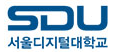 산학협력 제안서산학협력 제안서대학 소개 및 산학협력 안내1. 서울디지털대학교 소개◦ 2001년 개교 국내 최초 사이버대학. 「고등교육법」의 정규 4년제 학사학위 ◦ 13,000명이 재학. 26,000명의 졸업생을 배출한 종합 사이버대학◦ 100% 온라인 수업과 시험. 스마트폰 수업 가능◦ 일-학습 병행이 가능하여 기업인, 직장인, 공무원이 선호◦ 21개 사이버대학 중 졸업생 1위, 가장 적은 등록금, 대학생 국가장학금2. 대표적 인증현황3. 산학협력 내용◦ 계약학과가 아니기 때문에 기관의 부담은 전혀 없음
◦ 협약 체결기관의 임직원(무기계약직 포함)들께 평생교육차원의 자기계발 기회 제공 - 24개 학과 설치. 국가자격증 및 총장명의 민간자격증 취득 기회◦ 산업체위탁전형 신・편입학 또는 시간제등록 장학혜택- 임직원에게 입학금 면제와 매학기 산학협력 장학 혜택◦ 협약기관에서 추천하는 임직원을 겸임교수로 위촉 가능◦ 협약기관 담당자는 1,2학기 산업체위탁 신･편입학 모집안내 공문을 공람 또는 게시- 담당자 변경 시 이메일로 변경사항 알림- 1학기 모집 : 12. 1.부터 / 2학기 모집 : 6. 1.부터4. 산학협력 체결 현황◦ 중앙부처, 지방자치단체, 공공기관, 산업체, 협회, 교육기관, 군부대 등 1,200곳과 산학・관학・학군협약을 체결5. 산학협력 장학금  [국가장학금 안내] 한국장학재단에 국가장학금 신청 후 선정 시 등록금 부담 대폭 경감.       입학생은 소득만 심사하여 10분위 중 8분위까지 국가장학금 지급(상위 20%만 제외)6. 산학협력 체결 절차협약체결기관 소개1. 산학협력 체결 기관24개 학과 개설, 교과목 수 1위8. 학과 개설- 2개 계열, 6개 분야, 24개 학과 개설9. 자격증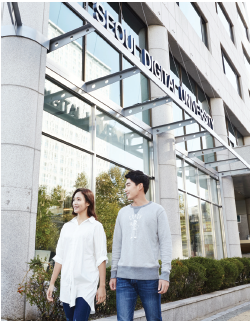 산학협력 신청서1. 기관현황1. 기관현황1. 기관현황1. 기관현황1. 기관현황1. 기관현황1. 기관현황1. 기관현황1. 기관현황1. 기관현황1. 기관현황산 학 협 력기 관 명산 학 협 력기 관 명대 표 자(직함 및 성명)대 표 자(직함 및 성명)설 립 일 자설 립 일 자홈페이지주소홈페이지주소근 로 자 수근 로 자 수법인등록번호법인등록번호대 표 전 화대 표 전 화FAXFAX소 재 지소 재 지사 업 부 문사 업 부 문소 개소 개연 혁연 혁년 월 일년 월 일주요내용(대표자 또는 상호, 경영 주요사항 변경 등)주요내용(대표자 또는 상호, 경영 주요사항 변경 등)주요내용(대표자 또는 상호, 경영 주요사항 변경 등)주요내용(대표자 또는 상호, 경영 주요사항 변경 등)주요내용(대표자 또는 상호, 경영 주요사항 변경 등)주요내용(대표자 또는 상호, 경영 주요사항 변경 등)주요내용(대표자 또는 상호, 경영 주요사항 변경 등)연 혁연 혁연 혁연 혁연 혁연 혁연 혁연 혁2. 기관 산학협력업무 담당자2. 기관 산학협력업무 담당자2. 기관 산학협력업무 담당자2. 기관 산학협력업무 담당자2. 기관 산학협력업무 담당자2. 기관 산학협력업무 담당자2. 기관 산학협력업무 담당자2. 기관 산학협력업무 담당자2. 기관 산학협력업무 담당자2. 기관 산학협력업무 담당자2. 기관 산학협력업무 담당자부서직위직위성명성명연락처휴대폰휴대폰FAXFAXe-mail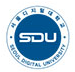 서울디지털대학교 총장 귀하 ○ ○ 기 관기관장 ○ ○ ○서울디지털대학교총 장  정 오 영○ ○ 기 관기관장 ○ ○ ○서울디지털대학교총 장  정 오 영